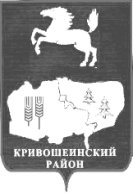 АДМИНИСТРАЦИЯ КРИВОШЕИНСКОГО РАЙОНА ПОСТАНОВЛЕНИЕ29.12.2021                                                                                                                                   № 920с. КривошеиноТомской областиО внесении изменений в постановлениеАдминистрации Кривошеинского района от 29.12.2017 № 616«Об утверждении муниципальной программы«Развитие  эффективной молодёжной политики  на территории  Кривошеинского  района  в 2018-2022 годы»»В соответствии со статьей 179 Бюджетного кодекса Российской Федерации, на основании постановления Администрации Кривошеинского района от 11.10.2013 №758 «Об утверждении Порядка разработки, реализации и оценки эффективности муниципальных программ муниципального образования Кривошеинский район»ПОСТАНАВЛЯЮ: 1. Внести в постановление Администрации Кривошеинского района от 29.12.2017 
№ 616 «Об утверждении муниципальной программы «Развитие  эффективной молодёжной политики на территории Кривошеинского района в 2018-2022 годы»» (далее - постановление) следующие изменения:1) Приложение к постановлению изложить в новой редакции согласно приложению к настоящему постановлению.2. Настоящее постановление вступает в силу с даты его официального опубликования. 3. Настоящее постановление подлежит официальному опубликованию в газете «Районные вести» и размещению на официальном сайте муниципального образования Кривошеинский район в информационно-телекоммуникационной сети «Интернет».4. Контроль за исполнением настоящего постановления оставляю за собой. Глава Кривошеинского района   							      А.Н. Коломин Беляев Ю.А.2-14-90Департамент по молодежной политике, физической культуре и спорту Томской областиУправление финансов Экономический отделБухгалтерияПрокуратураУправление образования Главный специалист по молодежной политике и спортуЦМБРедакцияПриложениек постановлению АдминистрацииКривошеинского района от 29.12.2021 № 920Муниципальная программаМуниципальная программа «Развитие эффективной молодёжной политикина территории Кривошеинского района в 2018-2022 годы».ПАСПОРТ МУНИЦИПАЛЬНОЙ ПРОГРАММЫ 1. Анализ текущей ситуацииМуниципальная программа «Развитие эффективной молодёжной политики на территории  Кривошеинского  района  в 2018-2022 годы» (далее - Программа) реализуется в сфере молодежной политики. Цели комплекса мероприятий по развитию эффективной молодёжной политики на территории Кривошеинского района определены в концепции социально-экономического развития муниципального образования Кривошеинский район Томской области до 2030 года, утвержденной решением Думы Кривошеинского  района от 24.12.2015 года № 24 «Об утверждении Стратегии социально экономического развития муниципального образования Кривошеинский район Томской области до 2030 года  (далее Концепция). Концепция предусматривает мероприятия по укреплению  кадрового  потенциала  реализации  молодежной политики, содействию экономической самостоятельности молодежи, вовлечению молодежи в социальную практику,  продвижению и поддержке общественно полезных инициатив, созданию системы обеспечения молодежи информацией по всему комплексу молодежных вопросов и проблем, патриотическое воспитание молодых людей, экологическое воспитание молодых людей, профилактика социально-негативных явлений в молодежной среде.Молодежь в политике. Молодежь необходимо рассматривать как важную движущую силу современной России, несущую особую функцию ответственности за сохранение и развитие страны, за преемственность ее истории и культуры. На сегодняшний день в Кривошеинском районе существует множество молодежных объединений, где молодые люди могут реализовать свой потенциал. Между тем, уже существуют молодые лидеры, которые хотят уже сегодня привлечь внимание государства к проблемам и интересам молодежи и решать политические проблемы района и региона в частности. Создание консультативно совещательного органа «Совет молодежи» при Главе Кривошеинского района (далее «Совет молодежи»),  дало бы молодым лидерам возможность уже сегодня решать многие социально-экономические проблемы, сложившиеся в нашем районе. Молодежь и бизнес. В современном обществе  молодым людям не просто определиться с деятельностью, которой в дальнейшем им придется заниматься. Еще сложнее решиться заниматься предпринимательской деятельностью. Многие об этом задумываются, но мало тех людей, у кого предпринимательство - цель, которую они хотят реализовать. В то же время, молодежь - это люди, в которых заложен большой потенциал, у них есть стремление к переменам. Молодежное предпринимательство находится в центре интересов современного общества, затрагивает жизнь всего населения. Привлечение молодых людей Кривошеинского района к предпринимательской деятельности (через бизнес семинары, бизнес тренинги, бизнес конкурсы) позволит  не только увеличение доли малого бизнеса, но ещё и решит проблемы занятости молодёжи.Патриотическое воспитание молодежи. К основным проблемам патриотического воспитания в современном обществе относят: изменение ценностных ориентиров молодежи и снижающийся образовательный уровень молодежи. Коллективный успех, который являлся первостепенным ранее, сегодня значительно уступает индивидуальному и многие представители подрастающей молодежи ориентированы на удовлетворение собственных потребностей.Сегодня патриотическое воспитание в рамках современности предполагает подготовку молодого поколения к предстоящей ответственности за свое поведение и гражданскую позицию. Молодежь, воспитанная правильно и грамотно, свободно может взаимодействовать в нынешнем демократическом обществе. Патриотическое воспитание формирует у молодежи культуру межличностного и межнационального взаимодействия.Экологическое воспитание молодежи. В последнее время у молодежи растет интерес к проблемам  экологии в районе. За прошлый год  молодежь Кривошеинского района становилась неоднократным организатором таких экологических акций как «Чистые берега» и «Марш парков». Внесение этих мероприятий в план на будущие годы позволит проводить акции такого рода ежегодно, систематически, активизирую и привлекая больше молодежи.2. Основные цели и задачи программыЦель настоящей программы – развитие и реализации  потенциала молодежи в интересах общества. Для достижения указанной цели в Программе определены следующие задачи: 2.1. Укрепление  кадрового  потенциала  реализации молодежной политики.Показатель цели: создание «Совета молодежи» 2017 – 0.Прогноз: 2018 – 1; 2019 – 0; 2020 – 0; 2021 – 0; 2022 – 0.    2.2. Содействие экономической самостоятельности молодежи.Показатель цели: количество молодежи, принявших участие в обучении бизнес – проектирования 2017 – 15.Прогноз: 2018– 20; 2019 – 22; 2020 – 24; 2021 – 26; 2022 – 28.   Вовлечение молодежи в социальную практику. Показатель цели: количество человек принявших участие в молодежных мероприятиях творческой направленности 2017 – 90.Прогноз: 2018– 100; 2019 – 110; 2020 – 120; 2021 – 125; 2022 – 130.  Продвижение и поддержка общественно полезных инициатив.Показатель цели: количество проектов реализованных на территории Кривошеинского района 2017 – 3.Прогноз: 2018– 5; 2019 – 5; 2020 – 5; 2021 – 5; 2022 – 5.2.5. Создание системы обеспечения молодежи информацией по всему комплексу молодежных вопросов и проблем.Показатель цели: количество статей и информационных материалов молодежной тематики вышедших в СМИ 2017 – 5.Прогноз: 2018– 6; 2019 – 6; 2020 – 6; 2021 – 6; 2022 – 6.  Патриотическое воспитание молодых людей. Показатель цели: количество человек принявших участие в молодежных мероприятиях патриотической направленности 2017 – 290.Прогноз: 2018– 300; 2019 – 320; 2020 – 340; 2021 – 350; 2022 – 360.Экологическое воспитание молодых людей.Показатель цели: количество человек принявших участие в молодежных мероприятиях экологической направленности 2017 – 39.Прогноз: 2018– 40; 2019 – 45; 2020 – 50; 2021 – 55; 2022 – 60.Профилактика социально-негативных явлений в молодежной среде.Показатель цели: количество проведенных мероприятий по вовлечению молодежи в здоровый образ жизни 2017 – 4.Прогноз: 2018– 4; 2019 – 5; 2020 – 5; 2021 – 5; 2022 – 5.3. Сроки реализации программы. Перечень программных мероприятий.Срок реализации Программы 2018 – 2022 годы. На реализацию подпрограммы необходимо следующее финансирование: 2018 – 199 964,95 руб.; 2019 – 200 000,00 руб.; 
2020 – 166 000,00 руб.; 2021 – 200 000,00 руб.; 2022 – 200 000,00 руб. Источник финансирования местный бюджет. Система реализации комплекса мероприятий настоящей Программы и её ресурсное обеспечение представлена в Приложении 1 к настоящей Программе.4. Механизм реализации программы и  контроля за реализацией программы.Администрация Кривошеинского  района,  является уполномоченным органом местного самоуправления муниципального образования Кривошеинский район Томская область по реализации настоящей  Программы и осуществлению взаимодействия с уполномоченными федеральными органами исполнительной власти, исполнительными органами государственной власти Томской области, структурными подразделениями Администрации Томской области, органами местного самоуправления муниципальных образований Томской области, иными органами и организациями в целях реализации настоящей Программы. Непосредственное управление Программой осуществляется Администрацией Кривошеинского района. Администрация Кривошеинского района при необходимости на основании представленных данных Главного специалиста по молодежной политике и спорту (далее - Специалист)  корректирует цель, задачи, показатели Программы. Специалист  на основании ежеквартальной отчетности исполнителей Программы контролирует ход реализации мероприятий Программы, осуществляет взаимодействие с исполнителями Программы, совместно с контрольными органами муниципального образования Кривошеинский район Томской области осуществляет контроль целевого использования бюджетных средств всех уровней бюджетной системы Российской Федерации, направленных на реализацию мероприятий Программы, обеспечивает согласованность действий исполнителей муниципальной программы. Специалист обеспечивает целевое и эффективное расходование бюджетных средств всех уровней бюджетной системы Российской Федерации, при необходимости организует в соответствии с действующим законодательством и иными нормативными правовыми актами закупку необходимых товаров, работ, услуг с заключением контрактов (договоров) на выполнение конкретных мероприятий, предусмотренных Программой, контролирует ход и качество выполнения контрагентами договорных обязательств. 5. Возможные рискиВозможными рисками, препятствующими достижению поставленных целей и решению задач муниципальной Программы, являются: негативные изменения в экономике Томской области и как следствие возможность негативного влияния на финансирование мероприятий Программы; изменение демографической ситуации в Кривошеинском районе может вызвать снижение показателей в связи с уменьшением общей численности населения; просчеты в планировании и организации учебно-тренировочного процесса администрациями учреждений и спортивными инструкторами,  приводят к недостаточно высоким результатам спортсменов на соревнованиях; удаленность от областного центра. Предложения по мерам управления рисками: разработка, принятие и реализация на региональном уровне мер, направленных на обеспечение сбалансированности бюджетов муниципальных образований; введение практики неотвратимого привлечения к ответственности должностных лиц, ответственных за реализацию Программы; внедрение механизмов оценки результативности работы должностных лиц, ответственных за реализацию Программы; повышение качества планирования выездных мероприятий.Приложение 1 к Программе Система реализации комплекса мероприятий настоящейПрограммы и её ресурсное обеспечение6. Показатели эффективности реализации программыНаименование муниципальной программы  «Развитие эффективной молодёжной политики на территории  Кривошеинского  района  в 2018-2022 годы» (далее Программа)«Развитие эффективной молодёжной политики на территории  Кривошеинского  района  в 2018-2022 годы» (далее Программа)«Развитие эффективной молодёжной политики на территории  Кривошеинского  района  в 2018-2022 годы» (далее Программа)«Развитие эффективной молодёжной политики на территории  Кривошеинского  района  в 2018-2022 годы» (далее Программа)«Развитие эффективной молодёжной политики на территории  Кривошеинского  района  в 2018-2022 годы» (далее Программа)«Развитие эффективной молодёжной политики на территории  Кривошеинского  района  в 2018-2022 годы» (далее Программа)Основание для  разработки  муниципальной   программы     Ст. 179 Бюджетного кодекса Российской Федерации, Постановление Администрации Кривошеинского района от 11.10.2013 №758 «Об утверждении Порядка разработки, реализации и оценки эффективности муниципальных программ муниципального образования Кривошеинский район»Ст. 179 Бюджетного кодекса Российской Федерации, Постановление Администрации Кривошеинского района от 11.10.2013 №758 «Об утверждении Порядка разработки, реализации и оценки эффективности муниципальных программ муниципального образования Кривошеинский район»Ст. 179 Бюджетного кодекса Российской Федерации, Постановление Администрации Кривошеинского района от 11.10.2013 №758 «Об утверждении Порядка разработки, реализации и оценки эффективности муниципальных программ муниципального образования Кривошеинский район»Ст. 179 Бюджетного кодекса Российской Федерации, Постановление Администрации Кривошеинского района от 11.10.2013 №758 «Об утверждении Порядка разработки, реализации и оценки эффективности муниципальных программ муниципального образования Кривошеинский район»Ст. 179 Бюджетного кодекса Российской Федерации, Постановление Администрации Кривошеинского района от 11.10.2013 №758 «Об утверждении Порядка разработки, реализации и оценки эффективности муниципальных программ муниципального образования Кривошеинский район»Ст. 179 Бюджетного кодекса Российской Федерации, Постановление Администрации Кривошеинского района от 11.10.2013 №758 «Об утверждении Порядка разработки, реализации и оценки эффективности муниципальных программ муниципального образования Кривошеинский район»Заказчик программы     Администрация (исполнительно-распорядительный орган муниципального образования) Администрация Кривошеинского района далее Администрация Кривошеинского района (далее Администрация Кривошеинского района)Администрация (исполнительно-распорядительный орган муниципального образования) Администрация Кривошеинского района далее Администрация Кривошеинского района (далее Администрация Кривошеинского района)Администрация (исполнительно-распорядительный орган муниципального образования) Администрация Кривошеинского района далее Администрация Кривошеинского района (далее Администрация Кривошеинского района)Администрация (исполнительно-распорядительный орган муниципального образования) Администрация Кривошеинского района далее Администрация Кривошеинского района (далее Администрация Кривошеинского района)Администрация (исполнительно-распорядительный орган муниципального образования) Администрация Кривошеинского района далее Администрация Кривошеинского района (далее Администрация Кривошеинского района)Администрация (исполнительно-распорядительный орган муниципального образования) Администрация Кривошеинского района далее Администрация Кривошеинского района (далее Администрация Кривошеинского района) Разработчик  программы     Администрация Кривошеинского районаАдминистрация Кривошеинского районаАдминистрация Кривошеинского районаАдминистрация Кривошеинского районаАдминистрация Кривошеинского районаАдминистрация Кривошеинского районаИсполнители   
муниципальной программы (далее – Программа)Администрация Кривошеинского района; Управление образования Администрации Кривошеинского  района (далее - УО Администрации); ОГБПОУ «Кривошеинский агропромышленный техникум» (далее - КАПТ); Администрации сельских поселений Кривошеинского района (далее - СП); Муниципальное бюджетное учреждение культуры «Кривошеинская межпоселенческая централизованная клубная система» (далее - КМЦКС); Администрация Кривошеинского района; Управление образования Администрации Кривошеинского  района (далее - УО Администрации); ОГБПОУ «Кривошеинский агропромышленный техникум» (далее - КАПТ); Администрации сельских поселений Кривошеинского района (далее - СП); Муниципальное бюджетное учреждение культуры «Кривошеинская межпоселенческая централизованная клубная система» (далее - КМЦКС); Администрация Кривошеинского района; Управление образования Администрации Кривошеинского  района (далее - УО Администрации); ОГБПОУ «Кривошеинский агропромышленный техникум» (далее - КАПТ); Администрации сельских поселений Кривошеинского района (далее - СП); Муниципальное бюджетное учреждение культуры «Кривошеинская межпоселенческая централизованная клубная система» (далее - КМЦКС); Администрация Кривошеинского района; Управление образования Администрации Кривошеинского  района (далее - УО Администрации); ОГБПОУ «Кривошеинский агропромышленный техникум» (далее - КАПТ); Администрации сельских поселений Кривошеинского района (далее - СП); Муниципальное бюджетное учреждение культуры «Кривошеинская межпоселенческая централизованная клубная система» (далее - КМЦКС); Администрация Кривошеинского района; Управление образования Администрации Кривошеинского  района (далее - УО Администрации); ОГБПОУ «Кривошеинский агропромышленный техникум» (далее - КАПТ); Администрации сельских поселений Кривошеинского района (далее - СП); Муниципальное бюджетное учреждение культуры «Кривошеинская межпоселенческая централизованная клубная система» (далее - КМЦКС); Администрация Кривошеинского района; Управление образования Администрации Кривошеинского  района (далее - УО Администрации); ОГБПОУ «Кривошеинский агропромышленный техникум» (далее - КАПТ); Администрации сельских поселений Кривошеинского района (далее - СП); Муниципальное бюджетное учреждение культуры «Кривошеинская межпоселенческая централизованная клубная система» (далее - КМЦКС); Сроки реализации  программы2018-2022 годы2018-2022 годы2018-2022 годы2018-2022 годы2018-2022 годы2018-2022 годыЦель ПрограммыРазвитие и реализации  потенциала молодежи в интересах обществаРазвитие и реализации  потенциала молодежи в интересах обществаРазвитие и реализации  потенциала молодежи в интересах обществаРазвитие и реализации  потенциала молодежи в интересах обществаРазвитие и реализации  потенциала молодежи в интересах обществаРазвитие и реализации  потенциала молодежи в интересах обществаОсновные задачи         программы     Укрепление  кадрового  потенциала  реализации  молодежной политики;Содействие экономической самостоятельности молодежи; Вовлечение молодежи в социальную практику; Продвижение и поддержка общественно полезных инициатив;Создание системы обеспечения молодежи информацией по всему комплексу молодежных вопросов и проблем;Патриотическое воспитание молодых людей;Экологическое воспитание молодых людей; Профилактика социально-негативных явлений в молодежной среде.Укрепление  кадрового  потенциала  реализации  молодежной политики;Содействие экономической самостоятельности молодежи; Вовлечение молодежи в социальную практику; Продвижение и поддержка общественно полезных инициатив;Создание системы обеспечения молодежи информацией по всему комплексу молодежных вопросов и проблем;Патриотическое воспитание молодых людей;Экологическое воспитание молодых людей; Профилактика социально-негативных явлений в молодежной среде.Укрепление  кадрового  потенциала  реализации  молодежной политики;Содействие экономической самостоятельности молодежи; Вовлечение молодежи в социальную практику; Продвижение и поддержка общественно полезных инициатив;Создание системы обеспечения молодежи информацией по всему комплексу молодежных вопросов и проблем;Патриотическое воспитание молодых людей;Экологическое воспитание молодых людей; Профилактика социально-негативных явлений в молодежной среде.Укрепление  кадрового  потенциала  реализации  молодежной политики;Содействие экономической самостоятельности молодежи; Вовлечение молодежи в социальную практику; Продвижение и поддержка общественно полезных инициатив;Создание системы обеспечения молодежи информацией по всему комплексу молодежных вопросов и проблем;Патриотическое воспитание молодых людей;Экологическое воспитание молодых людей; Профилактика социально-негативных явлений в молодежной среде.Укрепление  кадрового  потенциала  реализации  молодежной политики;Содействие экономической самостоятельности молодежи; Вовлечение молодежи в социальную практику; Продвижение и поддержка общественно полезных инициатив;Создание системы обеспечения молодежи информацией по всему комплексу молодежных вопросов и проблем;Патриотическое воспитание молодых людей;Экологическое воспитание молодых людей; Профилактика социально-негативных явлений в молодежной среде.Укрепление  кадрового  потенциала  реализации  молодежной политики;Содействие экономической самостоятельности молодежи; Вовлечение молодежи в социальную практику; Продвижение и поддержка общественно полезных инициатив;Создание системы обеспечения молодежи информацией по всему комплексу молодежных вопросов и проблем;Патриотическое воспитание молодых людей;Экологическое воспитание молодых людей; Профилактика социально-негативных явлений в молодежной среде.Перечень подпрограмм   ОтсутствуетОтсутствуетОтсутствуетОтсутствуетОтсутствуетОтсутствует Объемы и источники     финансирования программы руб.     Местный бюджет2018 г. – 199 964,95; 2019 г. – 200 000,00; 2020 г. – 166 000,00; 2021 г. – 139 220,00; 2022 г. – 200 000,00.Местный бюджет2018 г. – 199 964,95; 2019 г. – 200 000,00; 2020 г. – 166 000,00; 2021 г. – 139 220,00; 2022 г. – 200 000,00.Местный бюджет2018 г. – 199 964,95; 2019 г. – 200 000,00; 2020 г. – 166 000,00; 2021 г. – 139 220,00; 2022 г. – 200 000,00.Местный бюджет2018 г. – 199 964,95; 2019 г. – 200 000,00; 2020 г. – 166 000,00; 2021 г. – 139 220,00; 2022 г. – 200 000,00.Местный бюджет2018 г. – 199 964,95; 2019 г. – 200 000,00; 2020 г. – 166 000,00; 2021 г. – 139 220,00; 2022 г. – 200 000,00.Местный бюджет2018 г. – 199 964,95; 2019 г. – 200 000,00; 2020 г. – 166 000,00; 2021 г. – 139 220,00; 2022 г. – 200 000,00.Ожидаемые    конечные      результаты программы     Показатели 20182019202020212022Ожидаемые    конечные      результаты программы     1. Создание консультативно совещательного органа «Совет молодежи» при Главе Кривошеинского района10000Ожидаемые    конечные      результаты программы     2. Количество молодежи, принявших участие в обучении бизнес - проектированию2022242628Ожидаемые    конечные      результаты программы     3. Количество человек принявших участие в молодежных мероприятиях творческой направленности100110120125130Ожидаемые    конечные      результаты программы     4. Количество проектов поданных на грантовые конкурсы55555Ожидаемые    конечные      результаты программы     5. Количество статей и информационных материалов молодежной тематики вышедших в СМИ66666Ожидаемые    конечные      результаты программы     6. Количество человек принявших участие в молодежных мероприятиях патриотической направленности300320340350360Ожидаемые    конечные      результаты программы     7. Количество человек принявших участие в молодежных мероприятиях экологической направленности4045505560Ожидаемые    конечные      результаты программы     8. Количество проведенных мероприятий по вовлечению молодежи в здоровый образ жизни45555Контроль за исполнением   
программы     Администрация Кривошеинского района, Контрольные органы муниципального образования Кривошеинский район Томской областиАдминистрация Кривошеинского района, Контрольные органы муниципального образования Кривошеинский район Томской областиАдминистрация Кривошеинского района, Контрольные органы муниципального образования Кривошеинский район Томской областиАдминистрация Кривошеинского района, Контрольные органы муниципального образования Кривошеинский район Томской областиАдминистрация Кривошеинского района, Контрольные органы муниципального образования Кривошеинский район Томской областиАдминистрация Кривошеинского района, Контрольные органы муниципального образования Кривошеинский район Томской области№п/пМероприятияСрок реализации Местный бюджет руб.Ожидаемые результатыОтветственныеисполнители1. Укрепление кадрового потенциала реализации молодежной политики.1. Укрепление кадрового потенциала реализации молодежной политики.1. Укрепление кадрового потенциала реализации молодежной политики.1. Укрепление кадрового потенциала реализации молодежной политики.1. Укрепление кадрового потенциала реализации молодежной политики.1. Укрепление кадрового потенциала реализации молодежной политики.1.1.Создание консультативно совещательного органа «Совет молодежи» при Главе Кривошеинского района.201820192020202120225 000,000000Количество созданных «Советов молодежи» за период действия Программы Прогноз2018-2022 1 совет                      Администрация Кривошеинского района, СП1.1.Итого:Итого:5 000,002. Содействие экономической самостоятельности молодежи. 2. Содействие экономической самостоятельности молодежи. 2. Содействие экономической самостоятельности молодежи. 2. Содействие экономической самостоятельности молодежи. 2. Содействие экономической самостоятельности молодежи. 2. Содействие экономической самостоятельности молодежи. 2.1.Количество молодежи принявших участие в обучении бизнес -проектированию2018201920202021202228 012,9540 000,000,000,0040 000,00Прогноз2018– 20         2019 – 22       2020 – 24        2021 – 26         2022 – 28   Администрация Кривошеинского района, КАПТ, Сельские поселения, Школы 2.1.Итого:Итого:108 012,95Прогноз2018– 20         2019 – 22       2020 – 24        2021 – 26         2022 – 28   Администрация Кривошеинского района, КАПТ, Сельские поселения, Школы 3. Вовлечение молодежи в социальную практику.3. Вовлечение молодежи в социальную практику.3. Вовлечение молодежи в социальную практику.3. Вовлечение молодежи в социальную практику.3. Вовлечение молодежи в социальную практику.3. Вовлечение молодежи в социальную практику.3.1.Количество человек принявших участие в молодежных мероприятиях творческой направленности.20182019202020212022154 952,00130 000,00110 000,0079 540,00130 000,00Прогноз2018 – 100        2019 – 110        2020 – 120        2021 – 125        2022 – 130 Администрация Кривошеинского района, КМЦКСМ3.1.Итого:Итого:604 492,00Прогноз2018 – 100        2019 – 110        2020 – 120        2021 – 125        2022 – 130 Администрация Кривошеинского района, КМЦКСМ4. Продвижение и поддержка общественно полезных инициатив.4. Продвижение и поддержка общественно полезных инициатив.4. Продвижение и поддержка общественно полезных инициатив.4. Продвижение и поддержка общественно полезных инициатив.4. Продвижение и поддержка общественно полезных инициатив.4. Продвижение и поддержка общественно полезных инициатив.4.1.Количество проектов реализованных на территории Кривошеинского района 2018201920202021202200000Прогноз2018 – 5         2019 – 5        2020 – 5        2021 – 5         2022 – 5 Администрация Кривошеинского  района, УО Администрации, СП, Школы 4.1.Итого: Итого: 0,00Прогноз2018 – 5         2019 – 5        2020 – 5        2021 – 5         2022 – 5 Администрация Кривошеинского  района, УО Администрации, СП, Школы 5. Создание системы обеспечения молодежи информацией по всему комплексу молодежных вопросов и проблем.5. Создание системы обеспечения молодежи информацией по всему комплексу молодежных вопросов и проблем.5. Создание системы обеспечения молодежи информацией по всему комплексу молодежных вопросов и проблем.5. Создание системы обеспечения молодежи информацией по всему комплексу молодежных вопросов и проблем.5. Создание системы обеспечения молодежи информацией по всему комплексу молодежных вопросов и проблем.5. Создание системы обеспечения молодежи информацией по всему комплексу молодежных вопросов и проблем.5.1.Количество статей и информационных материалов молодежной тематики вышедших в СМИ. 201820192020202120220,000,000,000,000,00Прогноз2018– 6         2019 – 6        2020 – 6       2021 – 6         2022 – 6 Администрация Кривошеинского  района 5.1.Итого:Итого:0,00Прогноз2018– 6         2019 – 6        2020 – 6       2021 – 6         2022 – 6 Администрация Кривошеинского  района 6. Патриотическое воспитание молодых людей. 6. Патриотическое воспитание молодых людей. 6. Патриотическое воспитание молодых людей. 6. Патриотическое воспитание молодых людей. 6. Патриотическое воспитание молодых людей. 6. Патриотическое воспитание молодых людей. 6.1.Количество человек принявших участие в молодежных мероприятиях патриотической направленности.2018201920202021202212 000,0015 000,0056 000,0059 680,0015 000,00Прогноз2018 – 300         2019 – 320       2020 – 340        2021 – 350         2022 – 360Администрация Кривошеинского района,   КМЦКС  Школы, КАПТ,  СП6.1.Итого:Итого:157 6800,00Прогноз2018 – 300         2019 – 320       2020 – 340        2021 – 350         2022 – 360Администрация Кривошеинского района,   КМЦКС  Школы, КАПТ,  СП7. Экологическое воспитание молодых людей. 7. Экологическое воспитание молодых людей. 7. Экологическое воспитание молодых людей. 7. Экологическое воспитание молодых людей. 7. Экологическое воспитание молодых людей. 7. Экологическое воспитание молодых людей. 7.1.Количество человек принявших участие в молодежных мероприятиях экологической направленности.201820192020202120220,002 000,000,000,002 000,00Прогноз2018 – 40        2019 – 45      2020 – 50        2021 – 55         2022 – 60Администрация Кривошеинского района,  КМЦКС, КАПТ, Школы, СП 7.1.Итого:Итого:4 000,00Прогноз2018 – 40        2019 – 45      2020 – 50        2021 – 55         2022 – 60Администрация Кривошеинского района,  КМЦКС, КАПТ, Школы, СП 8. Профилактика социально-негативных явлений в молодежной среде.8. Профилактика социально-негативных явлений в молодежной среде.8. Профилактика социально-негативных явлений в молодежной среде.8. Профилактика социально-негативных явлений в молодежной среде.8. Профилактика социально-негативных явлений в молодежной среде.8. Профилактика социально-негативных явлений в молодежной среде.8.1.Количество проведенных мероприятий по вовлечению молодежи в здоровый образ жизни.201820192020202120220,0013 000,000,0000,0013 000,00Прогноз2018 – 4         2019 – 5       2020 – 5        2021 – 5         2022 – 5Администрация Кривошеинского района,  СП,КАПТ, Школы, КМЦКС8.1.Итого:26 000,00Прогноз2018 – 4         2019 – 5       2020 – 5        2021 – 5         2022 – 5Администрация Кривошеинского района,  СП,КАПТ, Школы, КМЦКСИтого:20182019202020212022199 964,95200 000,00 166 000,00 139 220,00200 000,00Местный бюджетВсего:2018-2022905 184,95 Местный бюджетЦели и задачи программыНаименование целевых показателейИсточник определения значение показателей Источник определения значение показателей Изменение значений показателей по годам реализации Изменение значений показателей по годам реализации Изменение значений показателей по годам реализации Изменение значений показателей по годам реализации Изменение значений показателей по годам реализации Целевое значение показателей при окончании реализацииЦели и задачи программыНаименование целевых показателейИсточник определения значение показателей Источник определения значение показателей 20182019202020212022Целевое значение показателей при окончании реализацииЦель: Развитие и реализации  потенциала молодежи в интересах обществаДоля молодежи муниципального образования Кривошеинский район, вовлеченных в мероприятия по молодежной политики в Кривошеинском районе Статистические данные по итогам мероприятий Статистические данные по итогам мероприятий 26%27%28%          29%        30%30%1. Укрепление  кадрового  потенциала  реализации  молодежной политики.1. Укрепление  кадрового  потенциала  реализации  молодежной политики.1. Укрепление  кадрового  потенциала  реализации  молодежной политики.1. Укрепление  кадрового  потенциала  реализации  молодежной политики.1. Укрепление  кадрового  потенциала  реализации  молодежной политики.1. Укрепление  кадрового  потенциала  реализации  молодежной политики.1. Укрепление  кадрового  потенциала  реализации  молодежной политики.1. Укрепление  кадрового  потенциала  реализации  молодежной политики.1. Укрепление  кадрового  потенциала  реализации  молодежной политики.1. Укрепление  кадрового  потенциала  реализации  молодежной политики.Создание «Совета молодежи» Количество созданных Молодежных советовДанные СпециалистаДанные Специалиста1           000012. Содействие экономической самостоятельности молодежи.2. Содействие экономической самостоятельности молодежи.2. Содействие экономической самостоятельности молодежи.2. Содействие экономической самостоятельности молодежи.2. Содействие экономической самостоятельности молодежи.2. Содействие экономической самостоятельности молодежи.2. Содействие экономической самостоятельности молодежи.2. Содействие экономической самостоятельности молодежи.2. Содействие экономической самостоятельности молодежи.2. Содействие экономической самостоятельности молодежи.Количество молодежи принявших участие в обучении бизнес - проектированию.Количество молодежи принявших участие в обучении бизнес - проектированию.Статистические данные, СП, КАПТ20         222426        281203. Вовлечение молодежи в социальную практику.3. Вовлечение молодежи в социальную практику.3. Вовлечение молодежи в социальную практику.3. Вовлечение молодежи в социальную практику.3. Вовлечение молодежи в социальную практику.3. Вовлечение молодежи в социальную практику.3. Вовлечение молодежи в социальную практику.3. Вовлечение молодежи в социальную практику.3. Вовлечение молодежи в социальную практику.3. Вовлечение молодежи в социальную практику.Количество человек принявших участие в молодежных мероприятиях творческой направленности. Количество человек принявших участие в молодежных мероприятиях творческой направленности. Данные  Специалиста 100       1101201251305854. Продвижение и поддержка общественно полезных инициатив.4. Продвижение и поддержка общественно полезных инициатив.4. Продвижение и поддержка общественно полезных инициатив.4. Продвижение и поддержка общественно полезных инициатив.4. Продвижение и поддержка общественно полезных инициатив.4. Продвижение и поддержка общественно полезных инициатив.4. Продвижение и поддержка общественно полезных инициатив.4. Продвижение и поддержка общественно полезных инициатив.4. Продвижение и поддержка общественно полезных инициатив.4. Продвижение и поддержка общественно полезных инициатив.Количество проектов реализованных на территории Кривошеинского районаКоличество проектов реализованных на территории Кривошеинского районаДанные  Специалиста55555255.  Создание системы обеспечения молодежи информацией по всему комплексу молодежных вопросов и проблем5.  Создание системы обеспечения молодежи информацией по всему комплексу молодежных вопросов и проблем5.  Создание системы обеспечения молодежи информацией по всему комплексу молодежных вопросов и проблем5.  Создание системы обеспечения молодежи информацией по всему комплексу молодежных вопросов и проблем5.  Создание системы обеспечения молодежи информацией по всему комплексу молодежных вопросов и проблем5.  Создание системы обеспечения молодежи информацией по всему комплексу молодежных вопросов и проблем5.  Создание системы обеспечения молодежи информацией по всему комплексу молодежных вопросов и проблем5.  Создание системы обеспечения молодежи информацией по всему комплексу молодежных вопросов и проблем5.  Создание системы обеспечения молодежи информацией по всему комплексу молодежных вопросов и проблем5.  Создание системы обеспечения молодежи информацией по всему комплексу молодежных вопросов и проблемКоличество статей и информационных материалов молодежной тематики вышедших в СМИ. Количество статей и информационных материалов молодежной тематики вышедших в СМИ. Данные  Специалиста 6      6             66             6  306. Патриотическое воспитание молодых людей.6. Патриотическое воспитание молодых людей.6. Патриотическое воспитание молодых людей.6. Патриотическое воспитание молодых людей.6. Патриотическое воспитание молодых людей.6. Патриотическое воспитание молодых людей.6. Патриотическое воспитание молодых людей.6. Патриотическое воспитание молодых людей.6. Патриотическое воспитание молодых людей.6. Патриотическое воспитание молодых людей.Количество человек принявших участие в молодежных мероприятиях патриотической направленности.  Количество человек принявших участие в молодежных мероприятиях патриотической направленности.  Статистические данные, СП, КАПТ, Специалист 300 320          340350           36016707.Экологическое воспитание молодых людей7.Экологическое воспитание молодых людей7.Экологическое воспитание молодых людей7.Экологическое воспитание молодых людей7.Экологическое воспитание молодых людей7.Экологическое воспитание молодых людей7.Экологическое воспитание молодых людей7.Экологическое воспитание молодых людей7.Экологическое воспитание молодых людей7.Экологическое воспитание молодых людейКоличество человек принявших участие в молодежных мероприятиях экологической направленности.  Количество человек принявших участие в молодежных мероприятиях экологической направленности.  Данные  Специалиста 4045          5055           602508.Профилактика социально-негативных явлений в молодежной среде.8.Профилактика социально-негативных явлений в молодежной среде.8.Профилактика социально-негативных явлений в молодежной среде.8.Профилактика социально-негативных явлений в молодежной среде.8.Профилактика социально-негативных явлений в молодежной среде.8.Профилактика социально-негативных явлений в молодежной среде.8.Профилактика социально-негативных явлений в молодежной среде.8.Профилактика социально-негативных явлений в молодежной среде.8.Профилактика социально-негативных явлений в молодежной среде.8.Профилактика социально-негативных явлений в молодежной среде.Количество проведенных мероприятий по вовлечению молодежи в здоровый образ жизни Количество проведенных мероприятий по вовлечению молодежи в здоровый образ жизни Данные  Специалиста 4555524